  	 Kira sucht ein neues Zuhause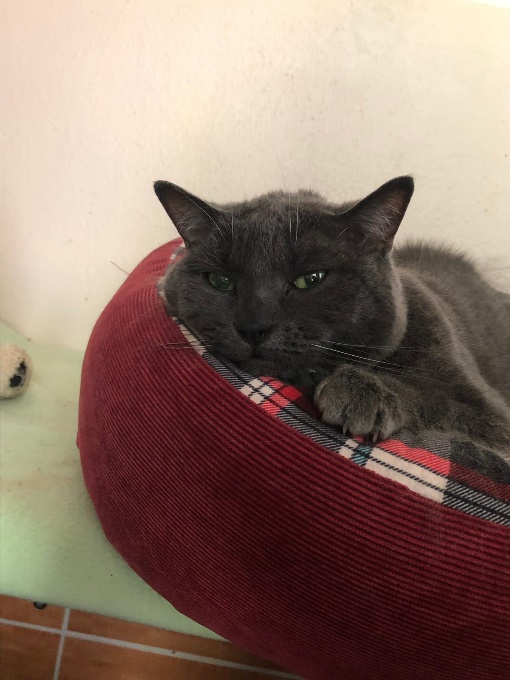 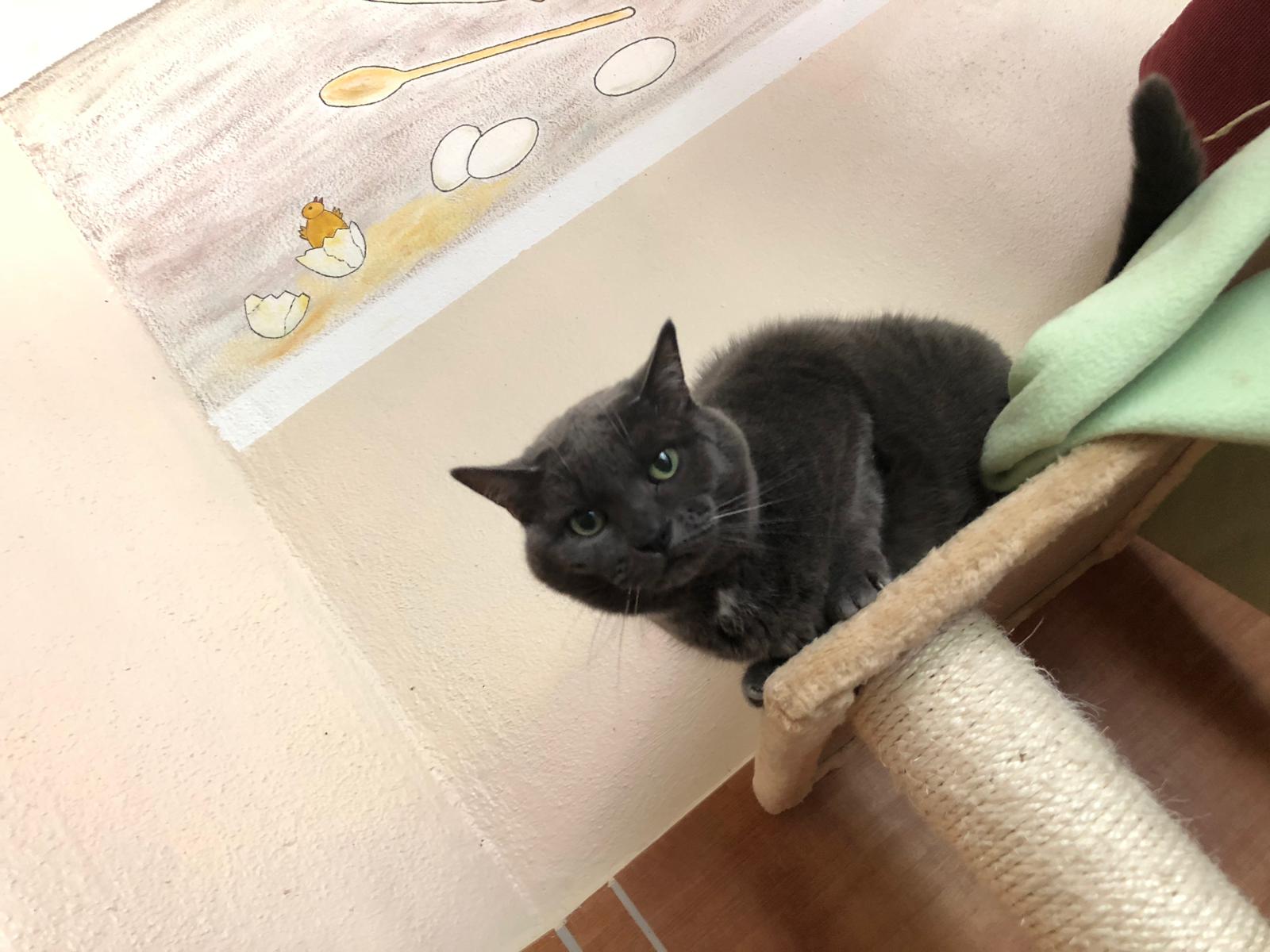 